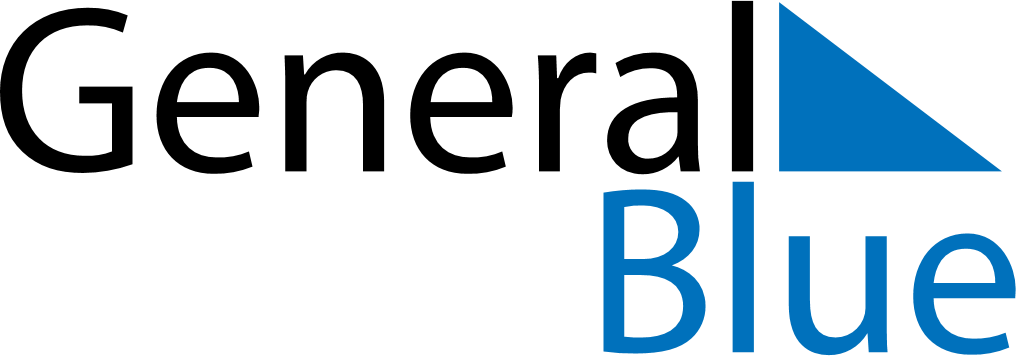 May 2024May 2024May 2024May 2024May 2024May 2024Temkino, RussiaTemkino, RussiaTemkino, RussiaTemkino, RussiaTemkino, RussiaTemkino, RussiaSunday Monday Tuesday Wednesday Thursday Friday Saturday 1 2 3 4 Sunrise: 4:58 AM Sunset: 8:15 PM Daylight: 15 hours and 16 minutes. Sunrise: 4:56 AM Sunset: 8:17 PM Daylight: 15 hours and 20 minutes. Sunrise: 4:54 AM Sunset: 8:18 PM Daylight: 15 hours and 24 minutes. Sunrise: 4:52 AM Sunset: 8:20 PM Daylight: 15 hours and 28 minutes. 5 6 7 8 9 10 11 Sunrise: 4:50 AM Sunset: 8:22 PM Daylight: 15 hours and 32 minutes. Sunrise: 4:48 AM Sunset: 8:24 PM Daylight: 15 hours and 36 minutes. Sunrise: 4:46 AM Sunset: 8:26 PM Daylight: 15 hours and 40 minutes. Sunrise: 4:44 AM Sunset: 8:28 PM Daylight: 15 hours and 44 minutes. Sunrise: 4:42 AM Sunset: 8:30 PM Daylight: 15 hours and 47 minutes. Sunrise: 4:40 AM Sunset: 8:32 PM Daylight: 15 hours and 51 minutes. Sunrise: 4:38 AM Sunset: 8:34 PM Daylight: 15 hours and 55 minutes. 12 13 14 15 16 17 18 Sunrise: 4:36 AM Sunset: 8:35 PM Daylight: 15 hours and 59 minutes. Sunrise: 4:34 AM Sunset: 8:37 PM Daylight: 16 hours and 2 minutes. Sunrise: 4:33 AM Sunset: 8:39 PM Daylight: 16 hours and 6 minutes. Sunrise: 4:31 AM Sunset: 8:41 PM Daylight: 16 hours and 10 minutes. Sunrise: 4:29 AM Sunset: 8:43 PM Daylight: 16 hours and 13 minutes. Sunrise: 4:27 AM Sunset: 8:44 PM Daylight: 16 hours and 16 minutes. Sunrise: 4:26 AM Sunset: 8:46 PM Daylight: 16 hours and 20 minutes. 19 20 21 22 23 24 25 Sunrise: 4:24 AM Sunset: 8:48 PM Daylight: 16 hours and 23 minutes. Sunrise: 4:23 AM Sunset: 8:49 PM Daylight: 16 hours and 26 minutes. Sunrise: 4:21 AM Sunset: 8:51 PM Daylight: 16 hours and 30 minutes. Sunrise: 4:19 AM Sunset: 8:53 PM Daylight: 16 hours and 33 minutes. Sunrise: 4:18 AM Sunset: 8:54 PM Daylight: 16 hours and 36 minutes. Sunrise: 4:17 AM Sunset: 8:56 PM Daylight: 16 hours and 39 minutes. Sunrise: 4:15 AM Sunset: 8:58 PM Daylight: 16 hours and 42 minutes. 26 27 28 29 30 31 Sunrise: 4:14 AM Sunset: 8:59 PM Daylight: 16 hours and 45 minutes. Sunrise: 4:13 AM Sunset: 9:01 PM Daylight: 16 hours and 47 minutes. Sunrise: 4:11 AM Sunset: 9:02 PM Daylight: 16 hours and 50 minutes. Sunrise: 4:10 AM Sunset: 9:03 PM Daylight: 16 hours and 53 minutes. Sunrise: 4:09 AM Sunset: 9:05 PM Daylight: 16 hours and 55 minutes. Sunrise: 4:08 AM Sunset: 9:06 PM Daylight: 16 hours and 58 minutes. 